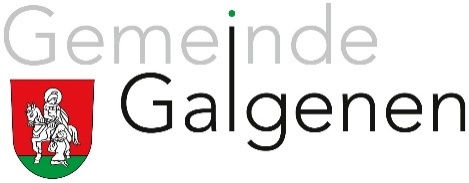 «Spätzünder»: Kinder mit noch ungenügender oder noch fehlender Schulbereitschaft (Schulreife, Schulfähigkeit, Schulinteresse) Kinder, die in ihrer gesamten und/oder schulischen Entwicklung noch Zeit benötigen Kinder, die wenig Ausdauer zeigen und dadurch unruhig werden und sich schlecht konzentrieren können.  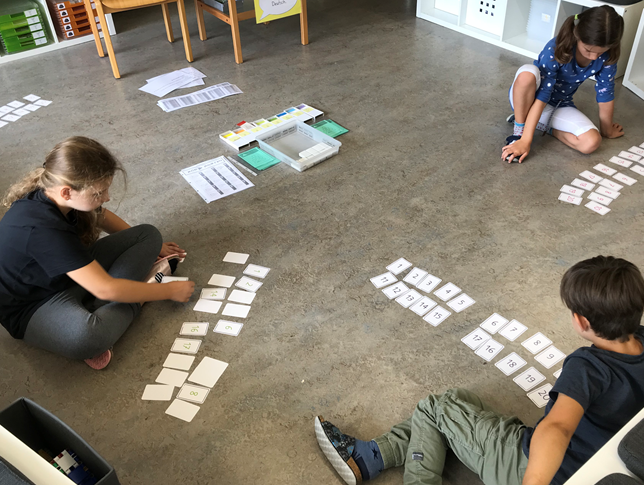 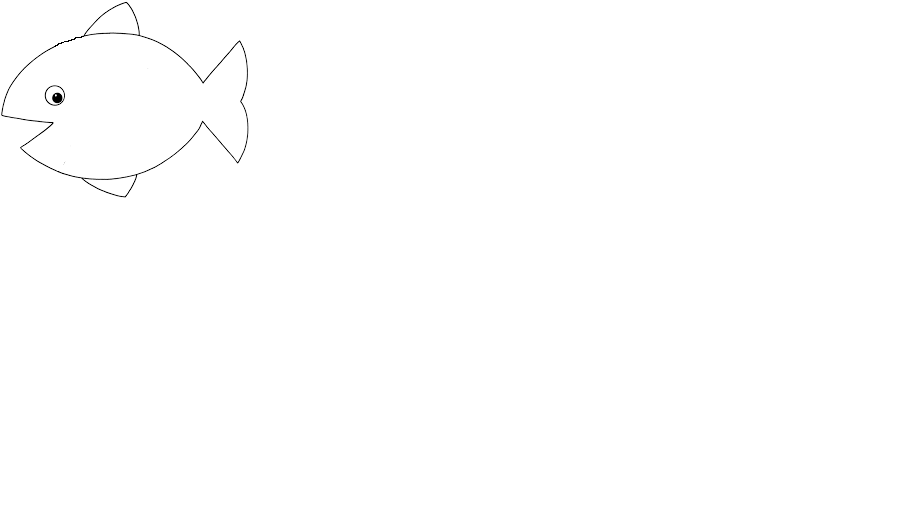 Auskunft bei Fragen:Kindergarten-Lehrperson Ihres KindesSchulleitungRektorat/Sekretariat:Telefon: 055 450 25 00 / 04		Email: rektorin@schule-galgenen.chEinführungsklasse Primarschule Galgenen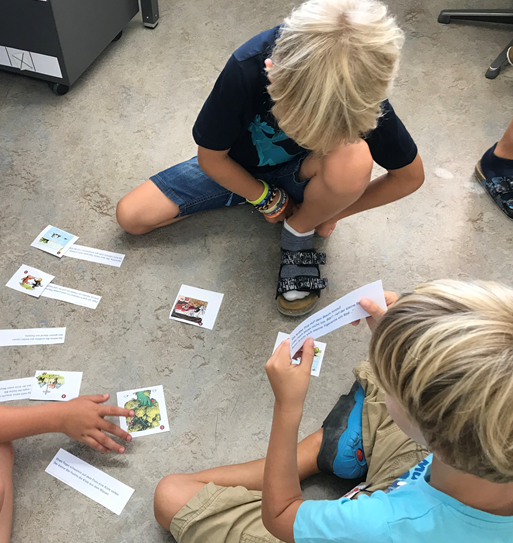 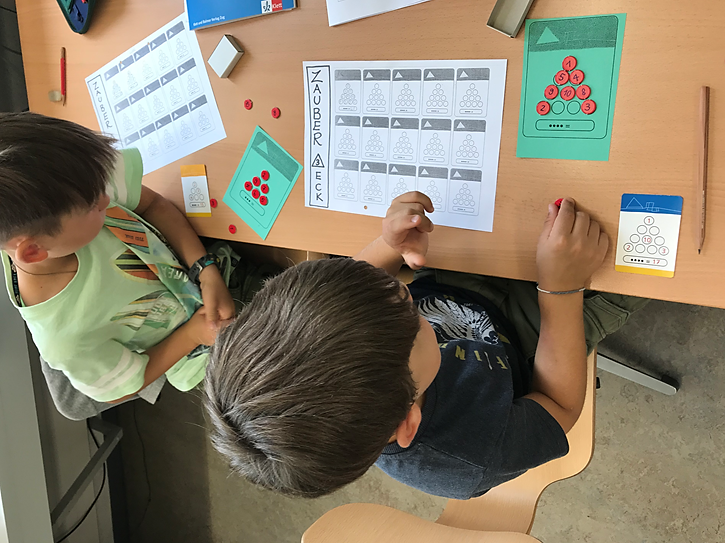 Konzept der EinführungsklasseIn der Einführungsklasse wird der Lernstoff der 1. Klasse auf zwei Schuljahre verteilt vermittelt. Der Unterricht richtet sich nach dem Lehrplan der 1. Primarschul-Klasse. Die zwei Jahre Einführungsklasse werden als ein reguläres Schuljahr gerechnet. Das erklärte Ziel ist der Übertritt in eine 2. Regelklasse.Gründe für eine EinführungsklasseInnerhalb der Altersstufen sind die Kinder unterschiedlich entwickelt. So gibt es Kinder, die den Lernanforderungen der regulären 1. Klasse noch nicht gewachsen sind, bei denen aber auch ein Verbleiben im Kindergarten nicht angezeigt ist. Die Einführungsklasse ermöglicht den Kindern, sich in kleineren Lernschritten spielerisch und mit angepasstem Lerntempo adäquat auf die 2. Klasse vorzubereiten. Dadurch bleibt mehr Zeit, um Grundlagen zu festigen. Gestärkt können die Kinder ihre weitere Schullaufbahn in Angriff nehmen.Mit einer Grösse von 8 - 12 Schülerinnen und Schülern bietet die Einführungsklasse die Möglichkeit, besser auf die Bedürfnisse jedes Kindes einzugehen.Welche Kinder profitieren von einer Einführungsklasse?Sozial/emotionaler Bereich: scheue, zurückhaltende KinderKinder, die sich wenig zutrauenKinder, die sich unterordnenKinder, welche sich in einer Gruppe nicht angesprochen fühlen oder denen es schwerfällt sich einzugliedernKinder, die Belastungen noch nicht gut standhalten können Kinder, die Mühe haben, sich auf neue Situationen einzulassenKinder, die verträumt sind und für alles mehr Zeit brauchenKinder, die schneller ermüdenKognitiver Bereich: Kinder mit sprachlicher VerzögerungKinder, die Schwierigkeiten im mathematischen Denken habenKinder, die Schwierigkeiten in der Raumorientierung aufweisenMotorischer Bereich: Kinder mit Schwierigkeiten in der Fein und GrafomotorikKinder mit Schwierigkeiten in der Grobmotorik